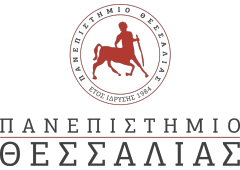 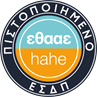 ΜΟΝΑΔΑ ΔΙΑΣΦΑΛΙΣΗΣ ΠΟΙΟΤΗΤΑΣ (ΜΟΔΙΠ)Συνοπτική αποτύπωση σύνταξης στρατηγικού – επιχειρησιακού σχεδίουΒΗΜΑ Α.Αποτύπωση της υφιστάμενης κατάστασηςΔιατύπωση οράματοςΒΗΜΑ Β.Αξιολόγηση εσωτερικού περιβάλλοντος Σύνταξη της SWOTΣυνδυασμός των διαστάσεων της SWOTΑξιολόγηση εξωτερικού περιβάλλοντος βάσει PEST (περιγράφει τους παράγοντες που λειτουργούν στο εξωτερικό περιβάλλον του οργανισμού και τον επηρεάζουν) : Το Πολιτικό περιβάλλον (Political)Το Οικονομικό περιβάλλον (Economic)Το Κοινωνικό περιβάλλον (Social)Το Τεχνολογικό περιβάλλον (Technological)Παράδειγμα PEST (π.χ Κυβερνητικό πρόγραμμα, νομοθετικές πρωτοβουλίες για θέματα της Ανώτατης Εκπαίδευσης , Γενικότερες θεσμικές αλλαγές ή μεταρρυθμίσεις , Πλαίσιο χρηματοδότησης, ευκαιρίες αξιοποίησης πχ ΕΣΠΑ, Τ.Α. , Επίπεδο ζήτησης υπηρεσιών Ανώτατης Εκπαίδευσης, Απόψεις ευρύτερων κοινωνικών στρωμάτων για την Α.Ε και το Τμήμα, Εξελίξεις στα θέματα της ψηφιακής διακυβέρνησης, Κατάσταση στην αγορά εργασίας, απασχόληση αποφοίτων)ΒΗΜΑ Γ.Επιλογή στρατηγικών κατευθύνσεων και διατύπωση της στρατηγικής στοχοθεσίαςΣύνταξη επιχειρησιακού προγράμματος (επίπεδο δράσεων)Β.1 Ανάλυση SWOT- ΠΑΡΑΔΕΙΓΜΑ ΑΝΑΛΥΣΗΣΠαράδειγμα  συνδυασμού ανάλυσης SWOT(S)- (O) Ιδιαίτερα θετικές προοπτικές / Στρατηγική ανάληψης πρωτοβουλιώνΗ άμεση ανάληψη πρωτοβουλιών για την αξιοποίηση των δυνατοτήτων του Τμήματος με χρηματοδότηση ειδικών δράσεων πχ…..Ανάδειξη Κέντρου Αριστείας στις ……Ακαδημαϊκή ανασυγκρότηση ( επιστημονική, ερευνητική κλπ)Αξιοποίηση νέων ανθρώπινων πόρωνO-W Αντιμετωπίσιμες αδυναμίες / Στρατηγική προσαρμογής (πιθανά χαμένες ευκαιρίες)Αξιοποίηση της ψηφιακής στρατηγικής για:διασύνδεση πληροφοριακών συστημάτων ,την ανάπτυξη ψηφιακών δεξιοτήτων των φοιτητών και αποφοίτων και την οργάνωση των κρίσιμων λειτουργικών δεδομένωνΤην παρακολούθηση της πορείας των αποφοίτωνΤΟΜΕΙΣ ΔΡΑΣΤΗΡΙΟΤΗΤΩΝ/ΛΕΙΤΟΥΡΓΙΑΣΕνδεικτικοί άξονες ανάπτυξης στρατηγικής ΒΗΜΑ Δ.Θέσπιση στόχων που πληρούν τις παρακάτω προϋποθέσεις: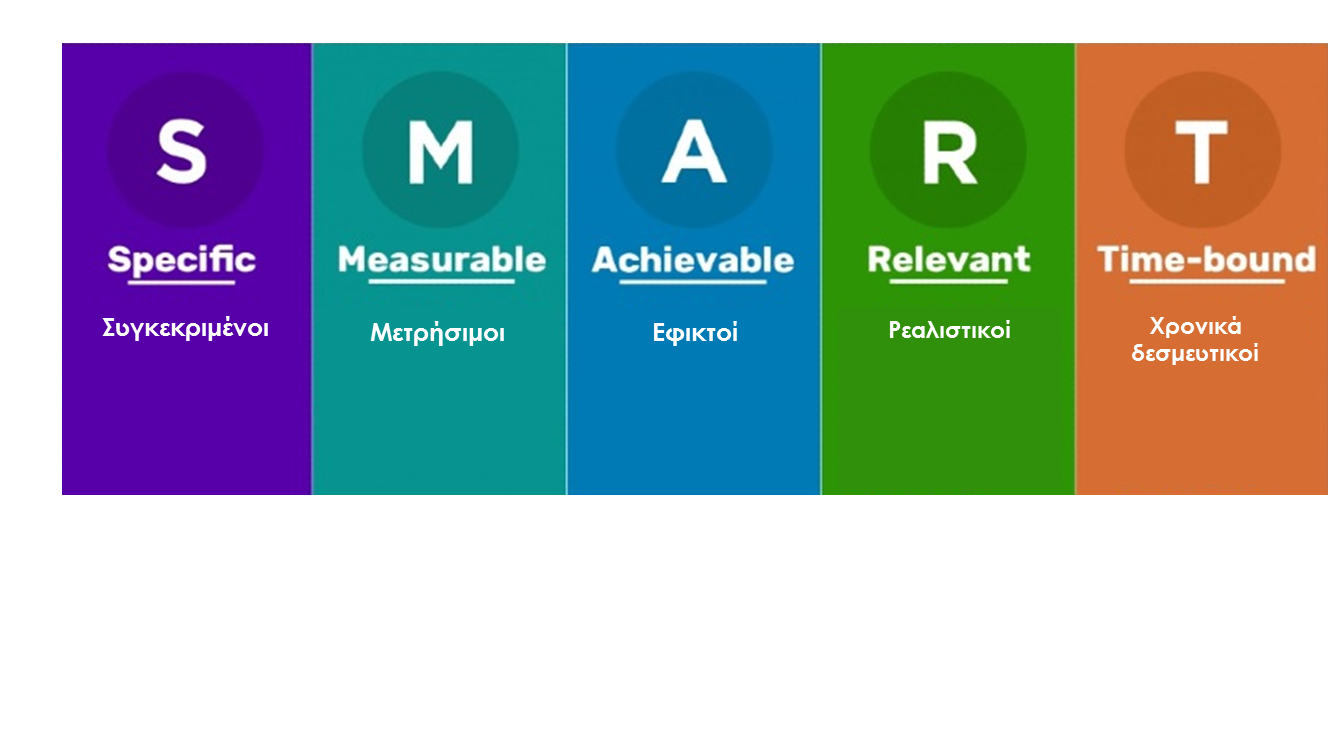  Καταγραφή και Αξιολόγηση  των δράσεων για ανατροφοδότηση και βελτίωση τους (σύστημα ελέγχου ποιότητας)ΠΑΡΑΔΕΙΓΜΑΒΗΜΑ Ε. ΣΧΕΔΙΑΣΜΟΣ ΕΠΙΧΕΙΡΗΣΙΑΚΟΥ ΠΛΑΝΟΥ / ΑΞΟΝΕΣ ΠΑΡΕΜΒΑΣΕΩΝ 	- Επιλογή έργων & δυνατότητες χρηματοδότησης	- Χρονικός προγραμματισμός υλοποίησης του Επιχειρησιακού πλάνου	- Αξιολόγηση και έλεγχοςΔείκτες Μέτρησης Επιδόσεων (KPIs)Αποτελούν μέσο αποτύπωσης της προόδου ως προς την επίτευξη των στόχωνΠαράδειγμα:Βελτίωση του ποσοστού αποφοίτων επί των φοιτητώνΔιεξαγωγή μελετών απορρόφησης αποφοίτων ανά κλάδοΒελτίωση της αναλογίας διδάκτορες ανά διδάσκονταΒελτίωση της αναλογίας επιστημονικών δημοσιεύσεων ανά ΔΕΠΒελτίωση αναλογίας διδασκομένων – διδασκόντωνΔΥΝΑΜΕΙΣ (S)ΑΔΥΝΑΜΙΕΣ (W)Καταγράφονται τα βασικά πλεονεκτήματα (δυνάμεις)  από το εσωτερικό περιβάλλονΠ.χ. Σημαντικές ερευνητικές επιδόσεις – ερευνητικές συνεργασίεςΕφαρμογή διασφάλισης ποιότητας, πιστοποιημένα ΕΣΔΠ, ΠΠΣ  Ύπαρξη αριστείας σε εκπαιδευτικές και ερευνητικές    δραστηριότητεςΚαταγράφονται τα βασικά μειονεκτήματα (αδυναμίες) από το εσωτερικό περιβάλλονΠ.χ.Ανεπαρκής  δομή και στελέχωσηΈλλειμμα παρακολούθησης πορείας αποφοίτωνΔυσμενής αναλογία διδασκομένων /διδασκόντωνΧαμηλοί ρυθμοί αποφοίτησηςΕΥΚΑΙΡΙΕΣ (O)ΑΠΕΙΛΕΣ (T)Καταγράφονται οι κυριότερες ευκαιρίες που φαίνεται να διαμορφώνονται από το εξωτερικό περιβάλλονΠ.χ. Βελτίωση οικονομικού κλίματοςΘεσμός ευρωπαϊκών πανεπιστημίωνΥψηλή ζήτηση τίτλων Ανώτατης ΕκπαίδευσηςΕυκαιρίες αξιοποίησης χρηματοδότησης (ΕΣΠΑ, Ταμείο Ανάκαμψης)Εφαρμογή εθνικής ψηφιακής στρατηγικής Ευρωπαϊκό πλαίσιο για την Ανώτατη Εκπαίδευση(ΕΧΑΕΚαταγράφονται οι κυριότερες απειλές που φαίνεται να διαγράφονται από το εξωτερικό περιβάλλονΠ.χ. Παρωχημένο θεσμικό πλαίσιο λειτουργίας ΑΕΙΔιαρθρωτικές αδυναμίες εθνικής οικονομίαςΠεριορισμένες δυνατότητες απασχόλησης για αποφοίτουςΔιαρροή επιστημονικού δυναμικούΔιεθνής υγειονομική κρίση COVID 19Ελλιπώς πληροφορημένη κοινή γνώμηΣτρατηγική για υποδομέςΔράσειςΔείκτηςΤιμή-ΣτόχοςΕνέργειεςΣτρατηγική για υποδομέςΣτρατηγική για υποδομέςΣτρατηγική για 
έρευναΔράσειςΔείκτηςΤιμή-ΣτόχοςΕνέργειεςΣτρατηγική για 
έρευναΣτρατηγική για 
έρευναΣτρατηγική για Μαθησιακό περιβάλλονΔράσειςΔείκτηςΤιμή-ΣτόχοςΕνέργειεςΣτρατηγική για Μαθησιακό περιβάλλονΣτρατηγική για Μαθησιακό περιβάλλονΣτρατηγική για διασφάλιση ποιότηταςΔράσειςΔείκτηςΤιμή-ΣτόχοςΕνέργειεςΣτρατηγική για διασφάλιση ποιότηταςΣτρατηγική για διασφάλιση ποιότητας